Муниципальное автономное общеобразовательное учреждение «Средняя общеобразовательная школа №47 г Улан –Удэ»Отчет о проведении работы школьного лесничестваВ целях проведения противопожарной пропаганды и других профилактических мероприятий для предотвращения возникновения лесных пожаров представителями «Городское лесничество» в  апреле - мае 2019 года, в МАОУ «СОШ №47» для школьников 5 - 10 классов проведены лекции и беседы на темы «Берегите лес», «Правила пожарной безопасности в лесах» и организован просмотр познавательных видеоматериалов на тему противопожарной пропаганды. Был организован конкурс на лучшую памятку профилактики лесных пожаров.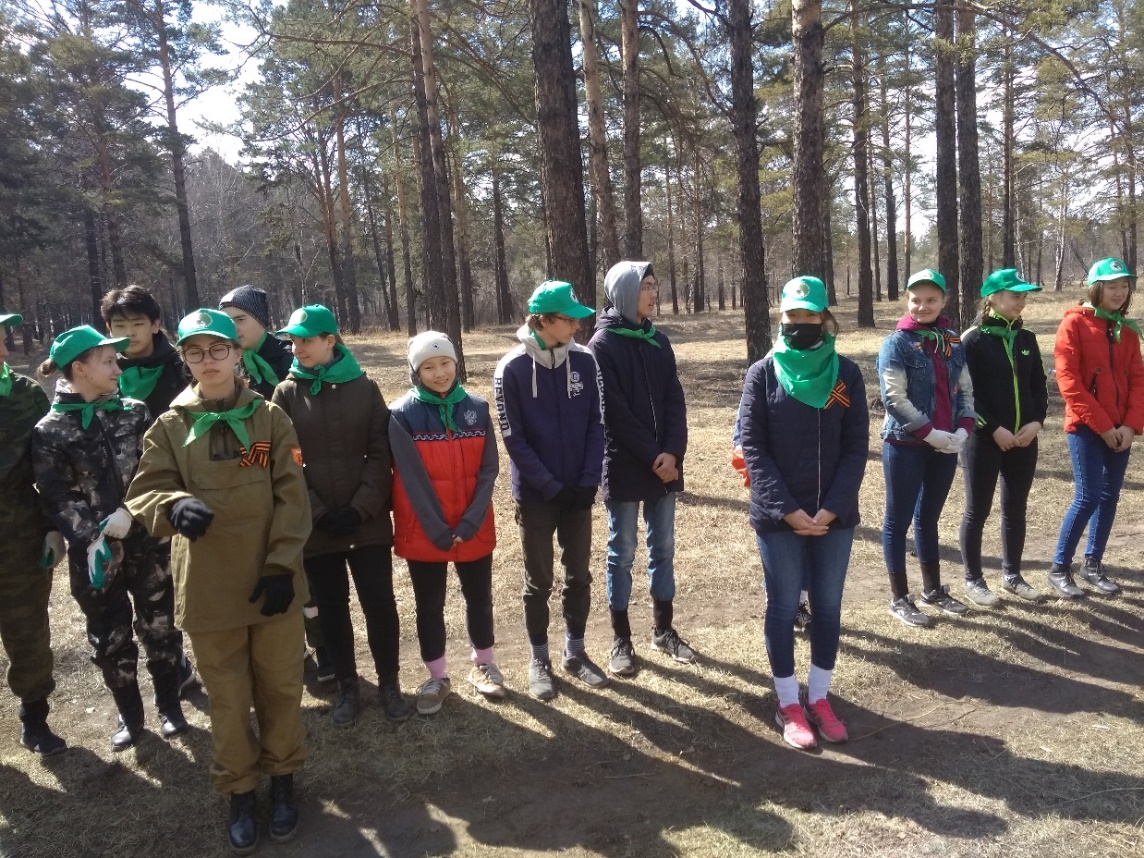 Учащиеся 10 «б» класса, совместно с городским школьным лесничеством выезжали на уборку закрепленной территории и посадку саженцев. 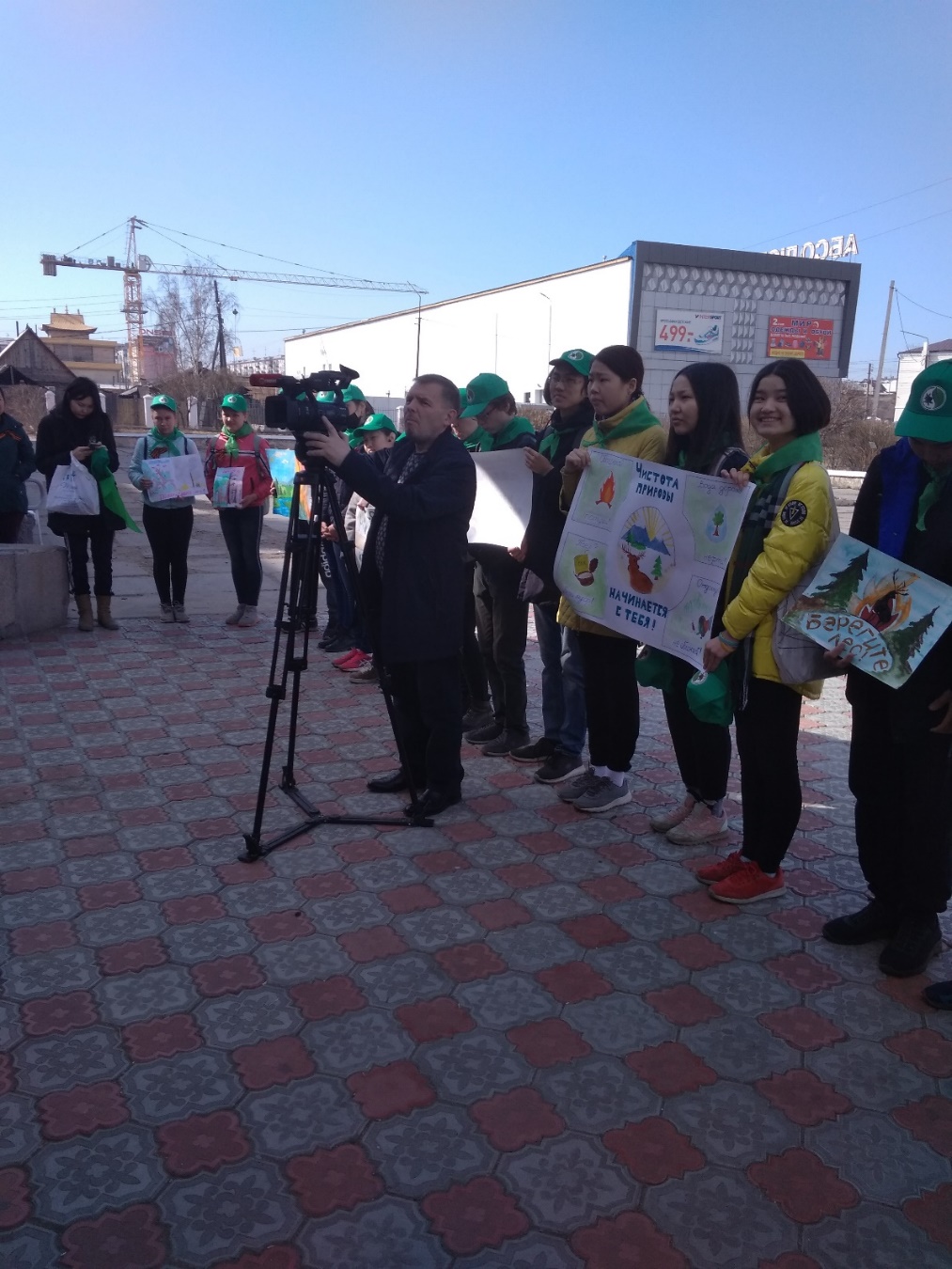 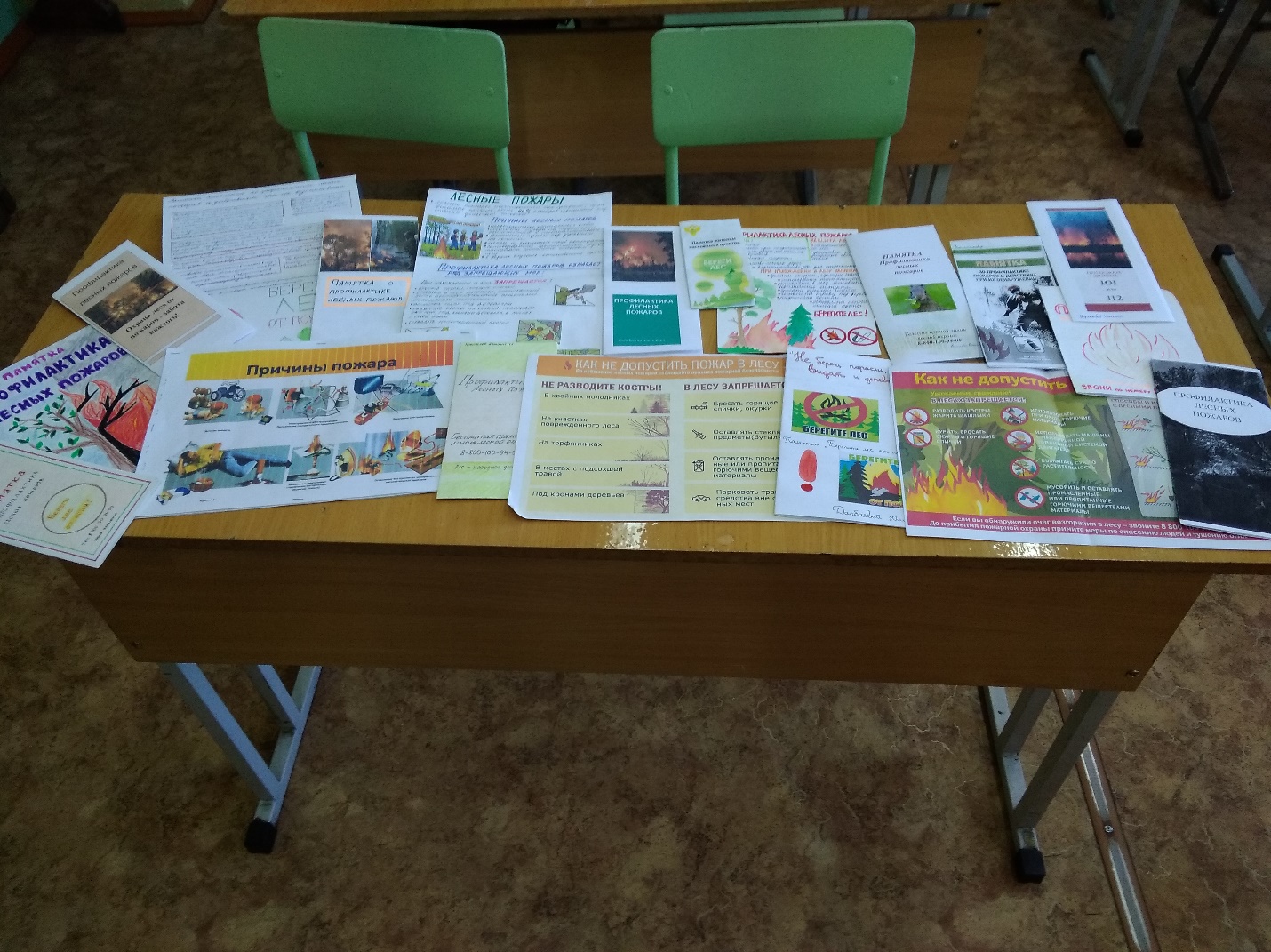 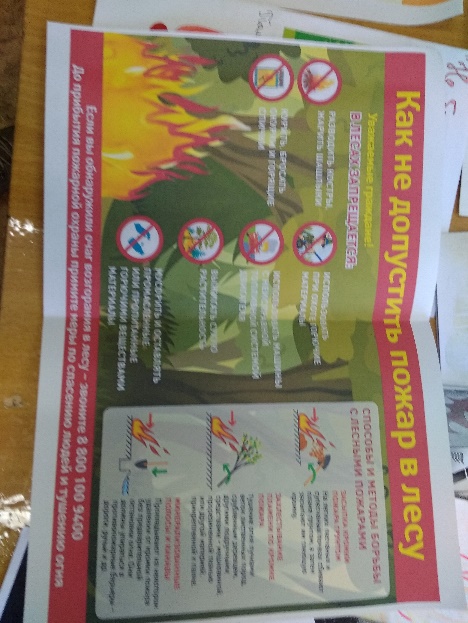 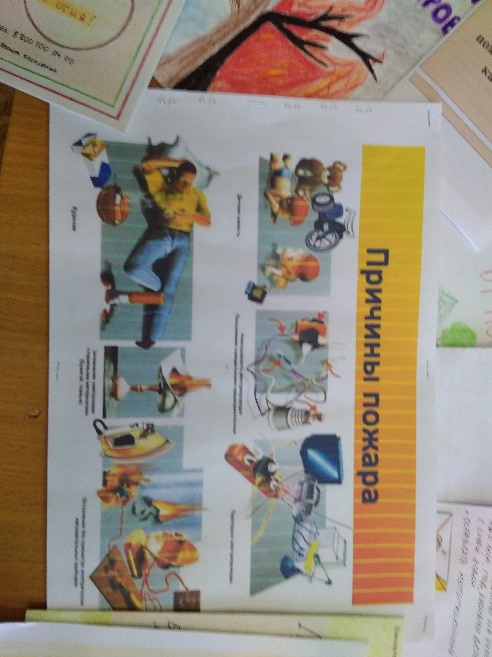 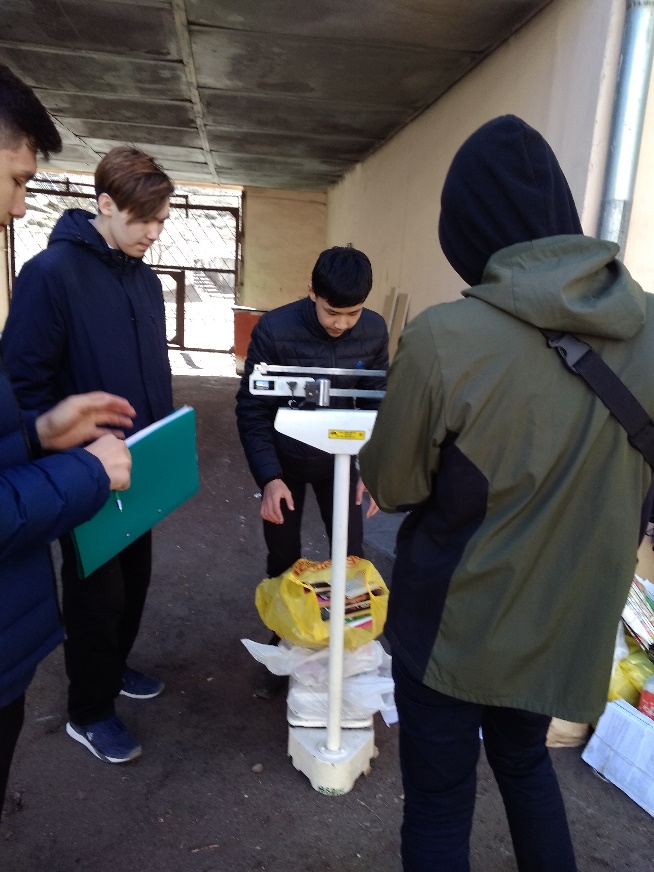 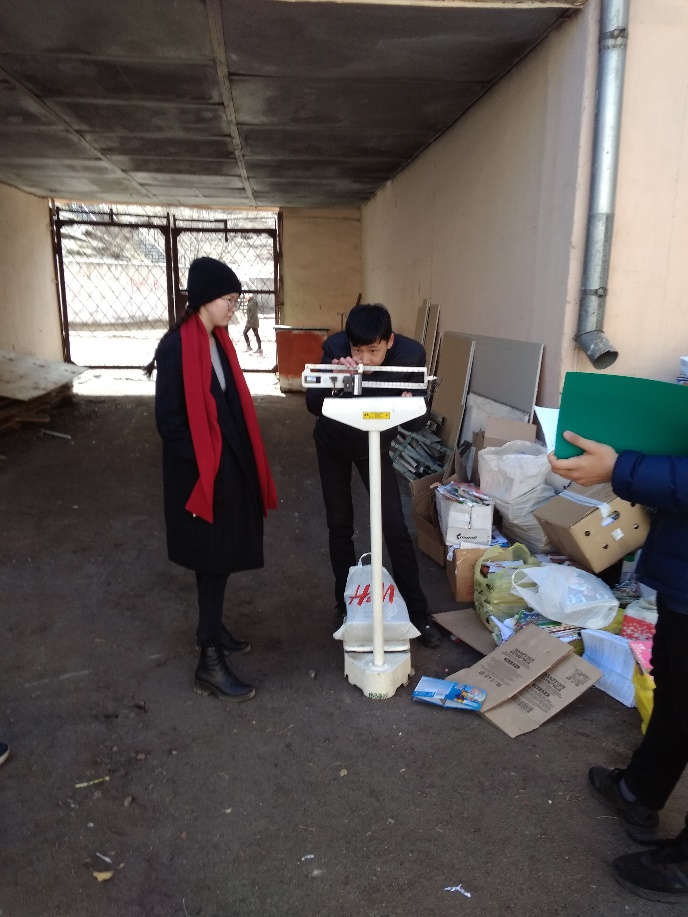 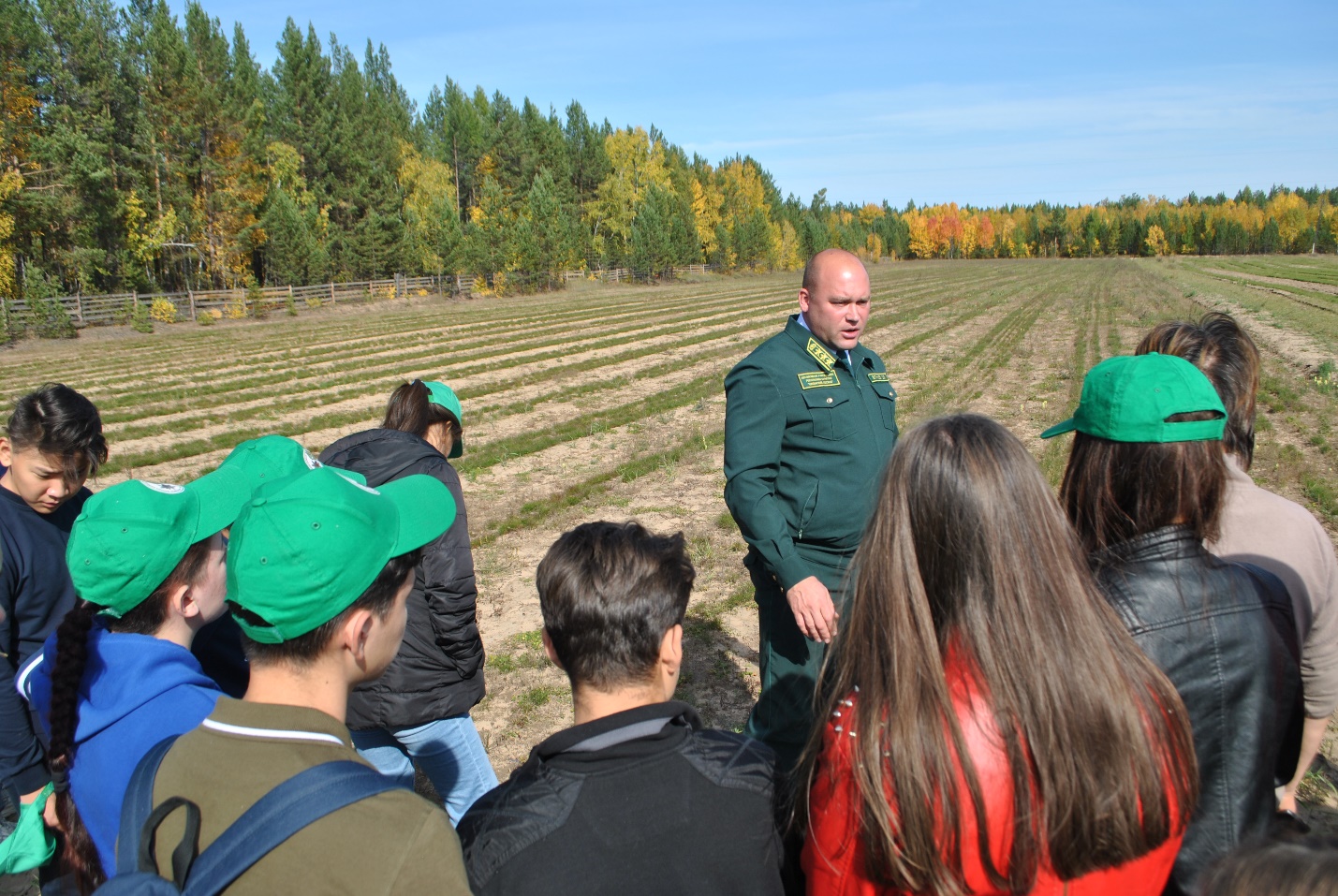 №Мероприятие Дата проведенияКласс, количествоКонкурс рисунков и памяток на тему «Сохраним лес от пожаров»Апрель 20195-9 классыБеседа и демонстрация видеофильма23.04.20196а,б,в, г, дПроведение лесопожарной пропаганды, расклеивание памяток и буклетов  май  На стенде в  коридоре школе и в каждом кабинете. В своих домах Викторина и демонстрация презентации «Берегите лес!»май8абвгд Смотр - конкурс «Городское школьное лесничество»2 место«Битва полушарий» в рамках проекта «Создай свое будущее»1 местоПосадка саженцев во дворе школы18 мая  9 - 11 классыПосадка саженцев25 мая11 классыСбор макулатуры21 апреля1 -11 классВыезд в Кикинское лесничествосентябрьКласс 9г 